航空维修基本技能实训基地位置分布、功能及面积                                                                                                                                                                                                                                                                                                                                                                                                                                                                                                                                                                                                                                                                                                                                                                                                                                                                                                                                                                                                             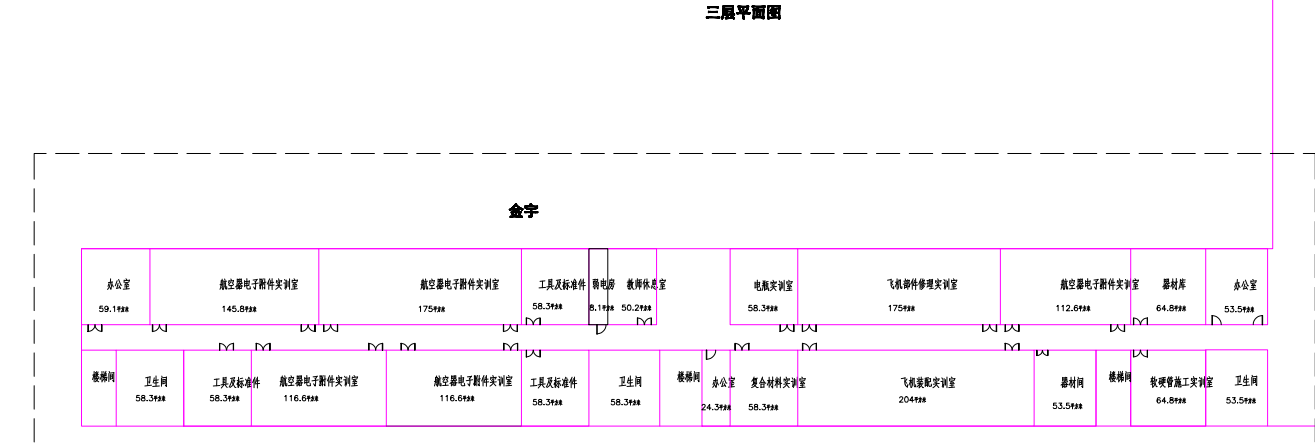 序号房间号建筑面积（平方米）功能备注1B30264密封防腐扩建2B30364滑油、滑脂加注扩建3B30453工具存放扩建4B305112传动部件拆装与检查扩建5B306204紧固件拆装和保险扩建6B30858轴承维护实训室扩建7B314112简单电子线路制作扩建8B317145标准线路施工扩建，需要考虑静电防护9航空维修实训基地飞机维修实训管理系统10302、303、304、305、306、307、308、309、310、312、314、316、317、318装修及文化建设520